Erklärung für:      Beitritt         Austritt          Änderung und         Abbuchungserlaubnis SEPA-SDDZusendung der Vereinszeitung per Post        oder per Mail    Personendaten:Familienname: 	________________________________________________________Vorname: 		_________________________________ Geb. Datum:____________Anschrift: 		________________________________________________________			________________________________________________________Weitere Familienmitglieder, die Mitglieder werden:Name: 	____________________________________ Geb. Datum:_______________Name: 	____________________________________ Geb. Datum:_______________Name: 	____________________________________ Geb. Datum:_______________Name: 	____________________________________ Geb. Datum:_______________Erreichbarkeit:E-Mail: 	______________________________________________________________Telefon: 	____________________________  oder   ____________________________Bankdaten:IBAN: 	__________________________________________ BIC: _____________________Geldinstitut:	 	________________________________________________________Die Abbuchung des Mitgliedsbeitrages erfolgt jährlich im Februar/März bzw. unmittelbar nach dem Beitritt.Der Mitgliedsbeitrag gilt für ein Kalenderjahr und beträgt für Erwachsene  € 25,-, Pflichtschüler und Schüler bis 18 Jahre  € 13,-. Für in einem Haushalt lebende Familien beträgt der Beitrag € 60.-, egal wie viele Personen Mitglied beim Verein „FC-Donald Tischtennis“ sind.Für Mitglieder ohne Abbuchungsauftrag erhöht sich der Mitgliedsbeitrag um € 5,-.Der Mitgliedsbeitrag wird automatisch abgebucht bzw. ist auf das Konto bei der Raiffeisenbank Region Gleisdorf einzuzahlen. IBAN: AT85 3810 3000 0500 4957, BIC: RZSTAT2G103, Creditor ID: AT88ZZZ00000029780 FC-Donald TischtennisIch ermächtige den FC-Donald Volleyball bis auf Widerruf, meinen Beitrag für die Mitgliedschaft jährlich von meinem Konto mittels SEPA-Lastschrift einzuziehen. Zugleich weise ich mein Kreditinstitut an, die vom Verein „FC-Donald Tischtennis“ auf mein Konto gezogene SEPA Lastschrift einzulösen. Ich habe das Recht, innerhalb von 8 Wochen ab Abbuchungsauftrag ohne Angaben von Gründen die Rückbuchung bei meinem Kreditinstitut zu veranlassen.Mitgliederdaten werden nur für die Vereinsverwaltung erhoben und gespeichert.Der Austritt kann nur zum Jahresende erfolgen. Er muss dem Vorstand mindestens ein Monat vor Ablauf des Jahres mitgeteilt werden. Erfolgt die Anzeige verspätet, so ist sie erst zum nächsten Austrittstermin wirksam.Ort, Datum:		_______________________________________Unterschrift: 		_______________________________________			Bei Minderjährigen Unterschrift des Erziehungsberechtigten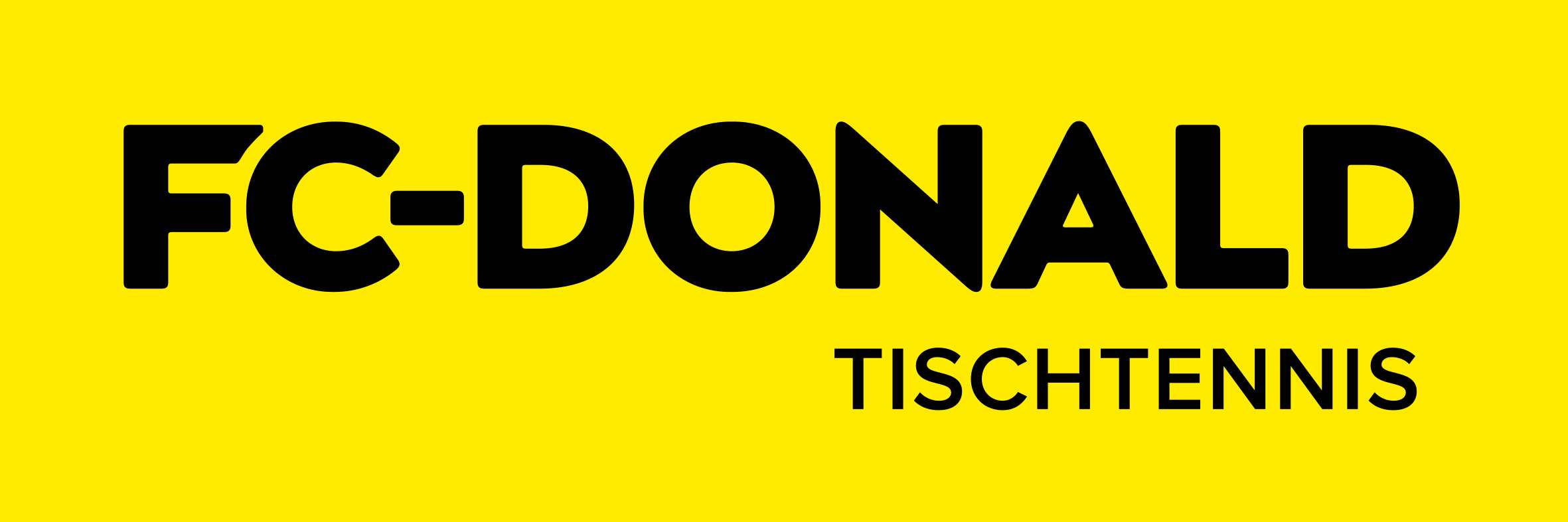 Manuel LenzFuchsweg 2/Top 28141 PremstättenMail: lema1981@gmx.at